Publicado en   el 22/01/2015 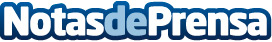 Ferrovial seleccionada como oferta preferente para la 407 East Phase 2 en Ontario, CanadáDatos de contacto:Nota de prensa publicada en: https://www.notasdeprensa.es/ferrovial-seleccionada-como-oferta-preferente Categorias: Construcción y Materiales http://www.notasdeprensa.es